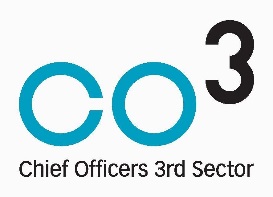 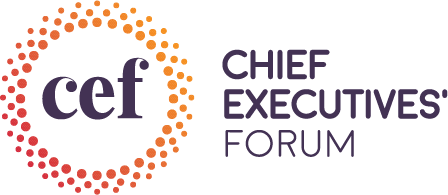 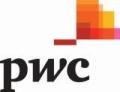 Leadership Exchange Programme 2018Expression of Interest FORMSUBMISSION DEADLINE: Friday, 8 December 2017, 4pm Please note: In applying to this programme you must be able to attend the 4 action learning sets:		Session 1:  2 February 2018 (AM session)		Session 2:  16 March 2018		Session 3:  27 April 2018		Session 4:  15 June 2018The timings of sessions 2-4, will be agreed mutually by the delegates from either (08:00 -10:00) or (12:00 -14:00)TO COMPLETE THIS APPLICATION FORM:Save as a word document to your computer.Click inside each answer box, type in your response (noting word limit where indicated) and save.Or print off your completed form and post or email to your respective representative body as below:Q1. Please tell us about your professional experience, including brief information about your current role and organisation (Max 150 Words)Q2. What has motivated you to be involved in the Leadership Exchange Programme? (Max 150 Words) Q3. What can you offer the Leadership Exchange Programme? (Max 150 Words)Q4. Do you have any requirements or restrictions we need to be aware of? (E.g. access requirements.)Terms and ConditionsPlaces are limited to a maximum of eight senior leaders from the public sector and eight senior leaders from the third sector.I understand that to be involved, I have to commit to the following:Actively participate in four Action Learning Sets on the following dates:2 February 2018  (AM session) the remainder will be agreed by the participants  two options 8am – 10am or 12pm  - 2pm16 March 201827 April 201815 June 20182.	Agree to the pay £495 per delegate (The reason we are able to subsidize this is due to the in-kind support provided by PwC);3.	Fully respect the confidentiality of the Leadership Exchange Programme and will be bound by Chatham House Rules;4.	Participate in the evaluation of the programme, which could include requests for case studies, surveys and/or short interviews;5.	I am a member of either the Chief Executives’ Forum or C03;I agree to the terms and conditions listed above.Closing date for this Expression of Interest application is 4pm, Friday, 8 December 2017.To find out further information on the Leadership Exchange Programme we will be holding an information session on 27 November 2017, 10am – 12pm at PwCAttendance at the information session is not compulsory however, we would encourage anybody interested in the programme to attend.  I understand I am applying to be considered for a place on the Leadership Exchange Programme 2018.(Applicant)Name	Organisation	Job Title	Job Grade (NICS Only)	Annual Turnover /Budget ResponsibilityEmail Address	CorrespondenceAddressTelephone	Date appointed to current postGender	SignedDate